Année en immersion / formulaire / 2024-2025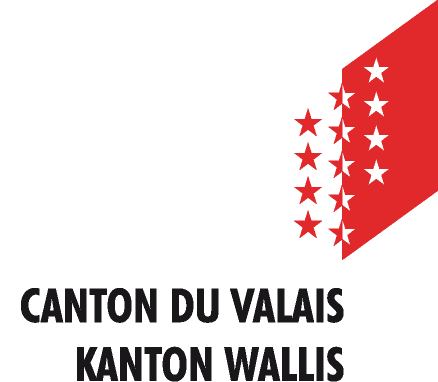 Anmeldeformular gemeinsam von den Eltern und der Schülerin / dem Schüler auszufüllenName:      	Vorname: 	     Gegenwärtig besuchte Schule:      	Klasse: 	      9OS	 10OS	 11OS	 11OS (Wiederholung)Wir möchten unsere Tochter / unseren Sohn an der    einschreiben.Warum wir diese Orientierungsschule gewählt haben:      Welches sind die Beweggründe und Erwartungen unseres Kindes für ein Immersionsjahr? Welches sind die 
beruflichen oder schulischen Pläne danach? Falls es die Tochter / der Sohn wünscht, kann diesem Dossier ein Motivationsbrief beigelegt werden.Unterkunftsmöglichkeiten: Zutreffendes bitte ankreuzen Pendeln	 Internat (nur in Sitten)	 GastfamilieFalls unser Kind in der gewünschten Orientierungsschule im Unterwallis nicht aufgenommen werden sollte, wünschen wir, dass das Büro für Sprach-Austausch (BSA) nach Möglichkeit versucht, an einer anderen OS einen freien Platz zu finden.  	 Ja	     NeinAndere EinschreibungenEinschreibung Sport-Kunst-Ausbildung (SKA). 	 Ja	  NeinWenn ja, welche Sportart?       	                                             (Bestätigungen beilegen) Ein Immersionsjahr im Unterwallis ist für unser Kind 1. Priorität.	 Ja	  NeinWir haben unser Kind auch an einer anderen Schule eingeschrieben und / oder suchen eine Lehrstelle.               Zutreffendes bitte ankreuzen.Im Oberwallis:  an der jetzigen OS		 SfB	 FMS 	 HMS				     Schule für Berufsvorbereitung	     Fachmittelschule	     Handelsmittelschule 
 Kollegium Brig	 Lehrstelle	 andere Schule Im Unterwallis:  ECCG	 EPP	 Collège	 autre école	Ecole de Commerce		Ecole préprofessionnelle 	& de Culture Générale		SfB	HMS/FMSPersönliche InformationenName: 	     	Vorname: 	      Junge			 MädchenGeburtsdatum:	     	Nationalität: 	     Muttersprache: 	     	                               E-Mailadresse:         @edu.vs.chGegenwärtig besuchte Schule: 	     	Klasse: 	     Niveaus & Noten des 1. Semesters des gegenwärtig besuchten SchuljahresName & Vorname des Vaters:	      E-Mailadresse: 	     Telefonnummer:	     Name & Vorname der Mutter: 	     E-Mail: 	     Telefonnummer:	     Name und Vorname eines gesetzlichen Vertreters: 	     Adresse:       	PLZ und Wohnort:      Die Eltern oder der gesetzliche Vertreter des Kindes bestätigen, dass das Kind laut den geltenden Gesetzesvorschriften versichert ist (Krankheit/Unfall) und auch eine Haftpflichtversicherung besitzt
(Schäden an Drittpersonen).Datum: 		Unterschrift der Eltern: 		Wären Sie im Gegenzug bereit, Gastfamilie zu sein?	 Ja	 Nein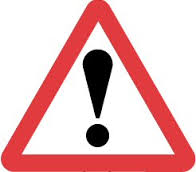 	Wenn ja, melden Sie sich bitte bei der aktuellen Schuldirektion Ihres Kindes!
Der Schüler/die Schülerin meldet sich aus eigenem Antrieb an und verpflichtet sich, das Reglement seiner neuen Schule zu respektieren und sein Schuljahr dort zu beenden.Eine Rückkehr an seine Orientierungsschule im Oberwallis ist nur auf Grund ausserordentlicher 
Ereignisse möglich, falls die Schulleitungen der Gast-Orientierungsschule wie auch der Orientierungsschule im Oberwallis dem Wechsel zustimmen. In diesem Fall kann die Gemeinde einen Teil der bezahlten Schul- und Transportkosten zurückverlangen. Unterschrift des Schülers: __________________ Unterschrift der Eltern: ______________________Empfehlung der gegenwärtig besuchten Schule von der Klassenlehrperson und der Schuldirektion auszufüllenFalls der Schüler nicht oder nur mit gewissem Vorbehalt empfohlen werden kann, muss dies von der Klassenlehrperson oder von der Schuldirektion unbedingt begründet werden! Name:       	Vorname:       	Gegenwärtige OS:      Betreffend die Persönlichkeit des Schülers (Reife, Motivation, Charakter) kann ich ihn empfehlen: ohne Vorbehalt		 nur mit gewissem Vorbehalt		 überhaupt nicht	Bemerkungen betreffend die Persönlichkeit und der Motivation des Schülers:Rein schulisch gesehen (Noten, Verhalten), kann ich ihn empfehlen: ohne Vorbehalt		 nur mit gewissem Vorbehalt		 überhaupt nicht	Bemerkungen betreffend die Noten und das Verhalten: Unterschrift der Klassenlehrperson:		Unterschrift & Stempel der Schuldirektion: 		Weitere Informationen erhalten Sie direkt bei der Orientierungsschule im französischsprachigen Wallis oder beim Büro für Sprach-Austausch (BSA): Tel. 027 606 41 30 – E-Mailadresse: bel-bsa@admin.vs.chDas vollständig ausgefüllte und unterschriebene Anmeldeformular muss von der gegenwärtig 
besuchten OS dem OS-Zentrum des französischsprachigen Wallis (erwähnt auf der Seite 1), 
mit einer gescannten Kopie an das BSA (bel-bsa@admin.vs.ch) bis spätestens am 15. Februar 2024 zugestellt werden.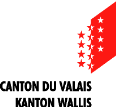 NiveauDurchschnittNiveauDurchschnittDeutschBitte angebenBitte angebenMathematikBitte angebenBitte angebenFranzösischBitte angebenBitte angebenNatur & TechnikBitte angebenBitte angebenAnniviersZuber Frédéric3961Vissoiedirco.anniviers@edu.vs.ch027/ 476.15.16AyentEmery MatthieuCase postale 71966Ayentdirco.ayent@edu.vs.ch027/ 398.32.33BagnesDelamorclaz ThomasCase postale 431934Le Châbledirco.bagnes@edu.vs.ch027/ 777.13.20Collombey – MurazCopt Bertrand Perraires CP 2301868Collombey-Murazdirco.collombeymuraz@edu.vs.ch024/ 473.61.80Crans-MontanaMendicino StéphanieCase postale 1023963Crans-Montana 1dirco.cransmontana@edu.vs.ch027/ 481.10.05Conthey, DerborenceGermanier BlaiseCh. de la Chapelle 61964Contheydirco.derborence@edu.vs.ch027/ 346.31.77Fully-SaxonSaillen PierreRue des Sports 1, CP 341926Fullydirco.fully@edu.vs.ch027/ 747.10.00GrôneBonvin FlorentinRue Centrale 115, CP 313979Grônedirco.grone@edu.vs.ch027/ 459.22.55HérensBerset GéraldineRue Principale 251982Euseignedirco.herens@edu.vs.ch027/ 281.20.04Leytron, Deux RivesGranges Claude-AlainRue du Collège, CP 461912Leytrondirco.leytron@edu.vs.ch027/ 306.46.30Martigny, Octodure Theux NicolasRue du Simplon 1, CP 1991920Martignydirco.martigny@edu.vs.ch027/ 722.22.42Monthey, ReposieuxDuchoud BertrandTonkin 281870Montheydirco.monthey@edu.vs.ch024/ 475.79.70NendazBagnoud Pierre-MichelCase postale 121996Basse - Nendazdirco.nendaz@edu.vs.ch027/ 289.58.00Orsières, EntremontLovey JosuéRte des Ecoles1937Orsièresdirco.entremont@edu.vs.ch027/ 782.63.30Savièse, MoréchonSierro NicolasCase postale 641965Savièsedirco.saviese@edu.vs.ch027/ 396.10.45Sierre, CO RégionauxClavien GrégoireCh. des Collines 273960Sierredirco.goubing@edu.vs.ch027/ 452.05.47Sion, CO Régionaux    Wirthner AlainPetit-Chasseur 431950Siondirection.stguerin@cosionregion.ch027/ 322.10.83St. Maurice, TuilerieGrandjean AlainCh. de la Tuilerie 51890Saint - Mauricedirco.tuilerie@edu.vs.ch024/ 486.22.50Troistorrents (EIVI)Berrut FrankPlace du Collège 1, CP 421872Troistorrentsdirco.eivi@edu.vs.ch024/ 477.23.50Vouvry, écoles du Haut-Lac Masserey SuzanneCase postale 2721896Vouvrydirco.hautlac@edu.vs.ch024/ 482.22.00